1.BESLENME DOSTU OKUL PROJESİ’ NE BAŞVURU AŞAMALARI 2.BESLENME DOSTU OKUL PROJESİ DENETİM SÜRECİ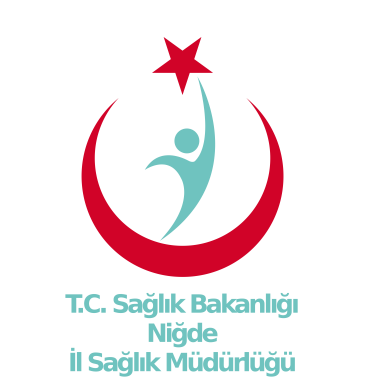 